Lampiran 8DOKUMENTASISebelum perlakuan (presttes)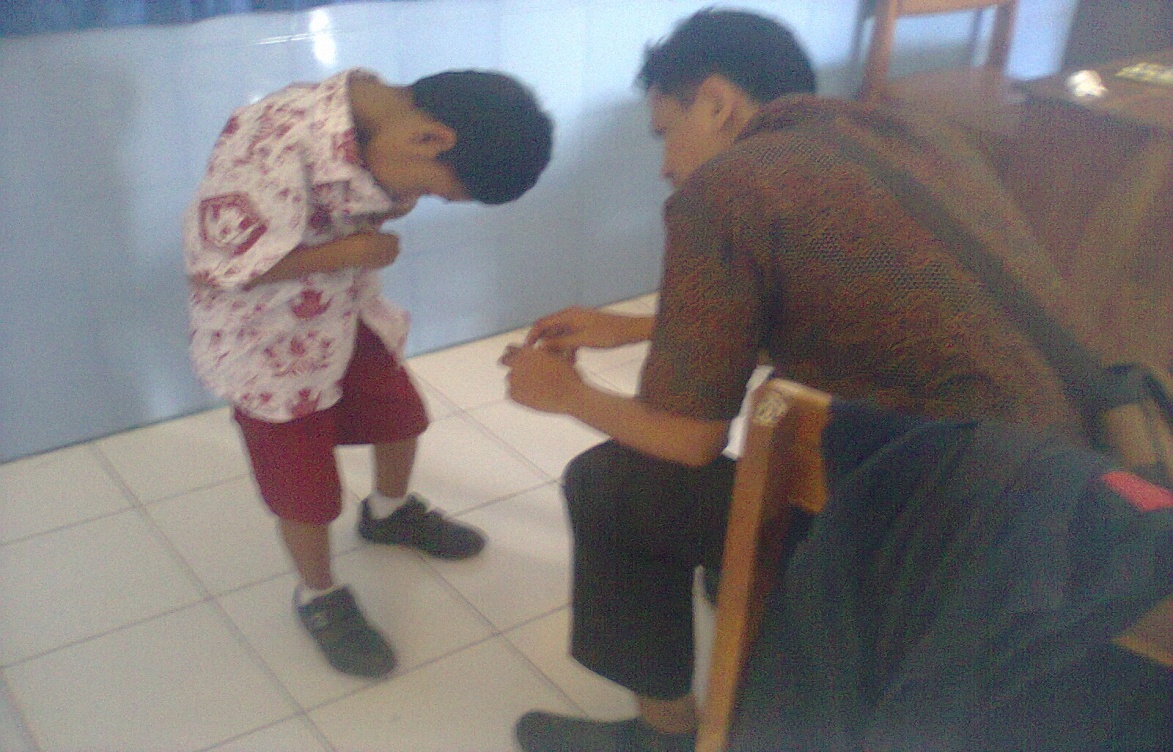 Murid sedang melakukan kegiatan memasang kancing baju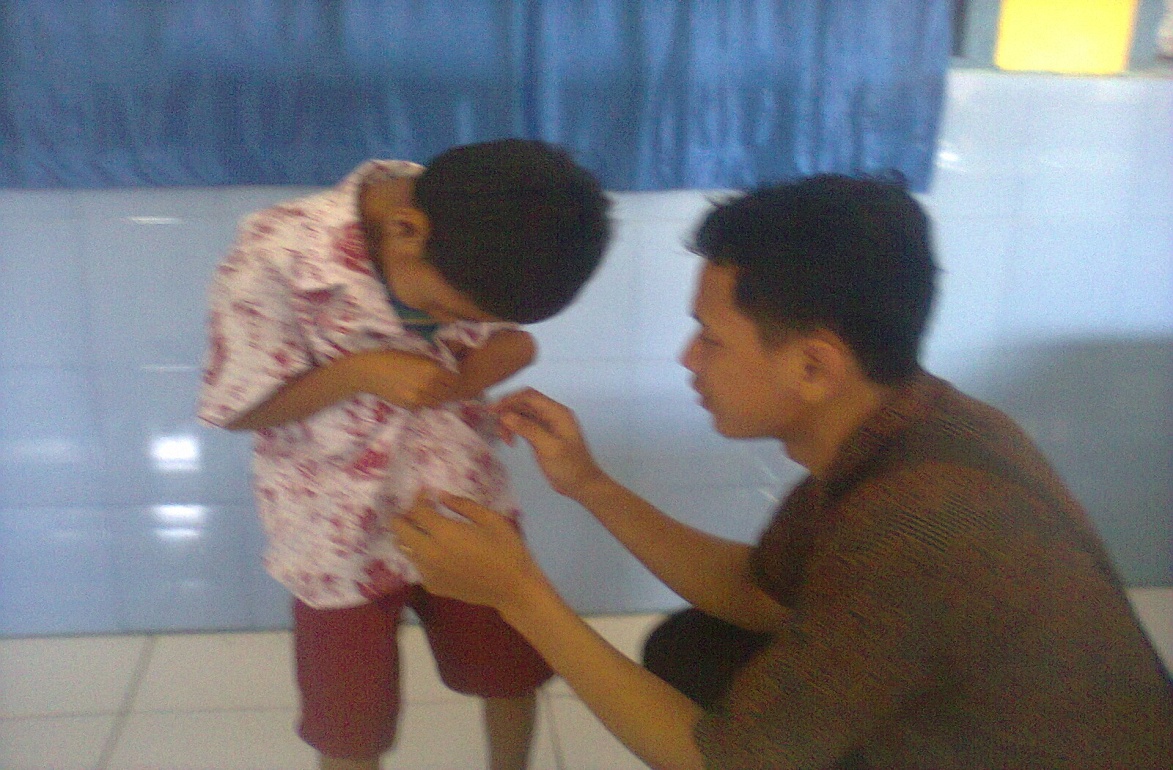 Peneliti membantu murid dalam kegiatan memasang kancing bajuProses perlakuan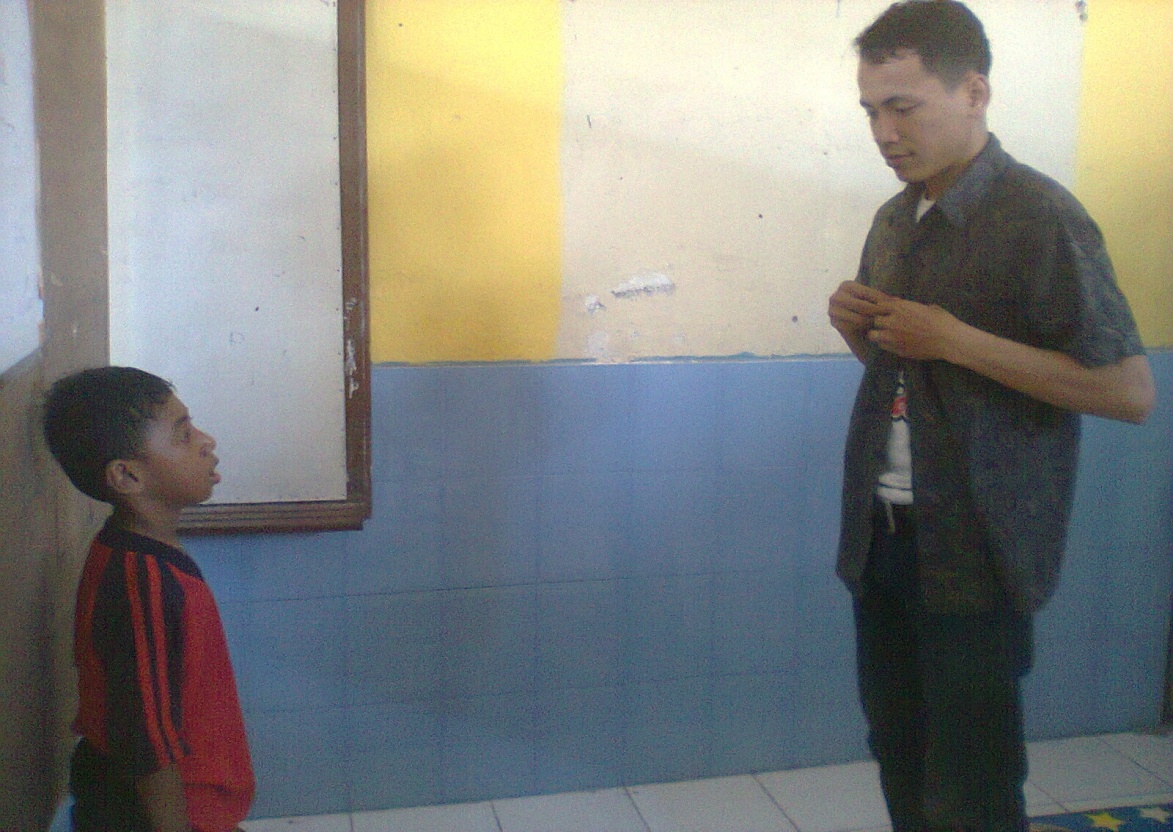 Murid sedang memperhatikan peneliti dalam memasang kancing baju 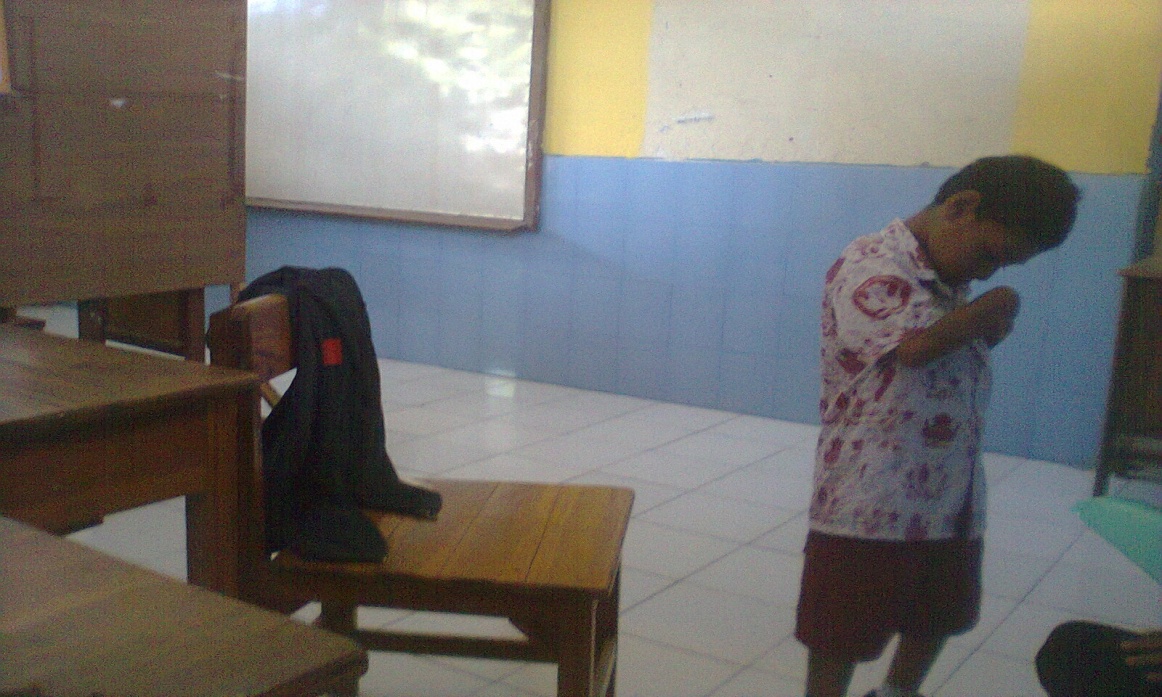 Murid memprktekkan kembali cara memasang kancing baju setelah melhat peneliti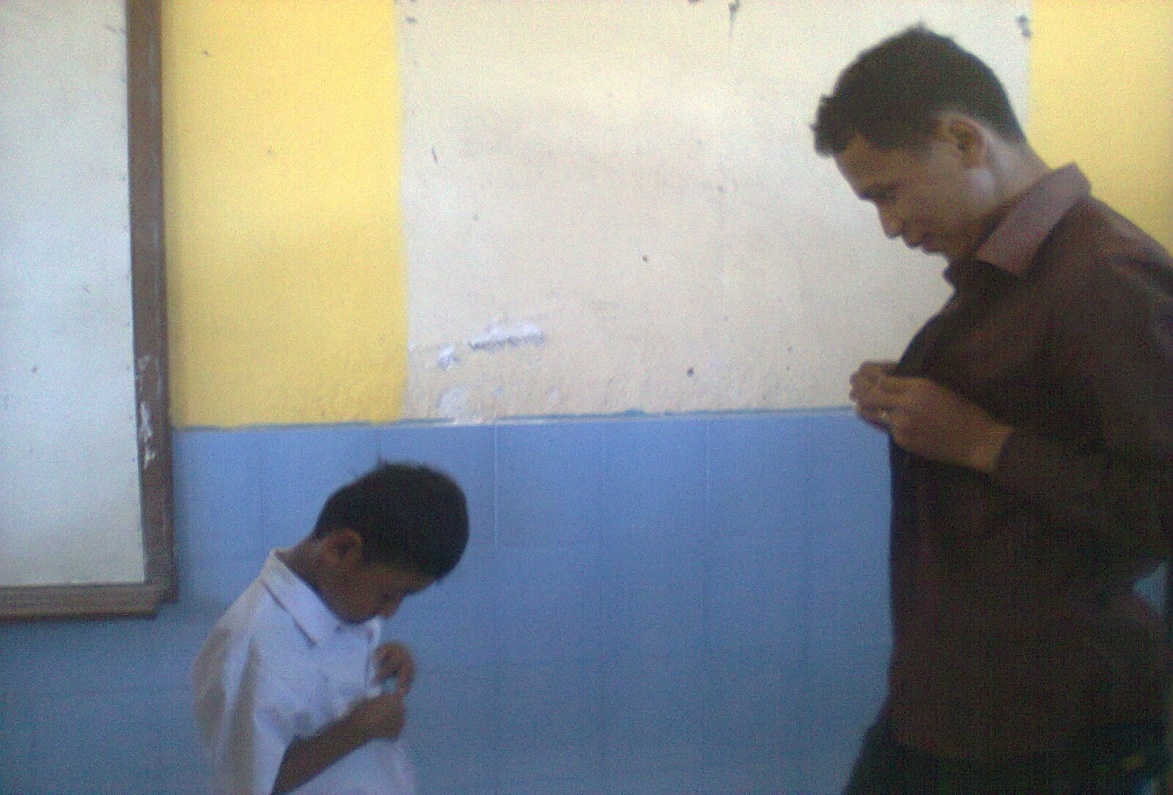 Murid melihat peneliti memasang kancing baju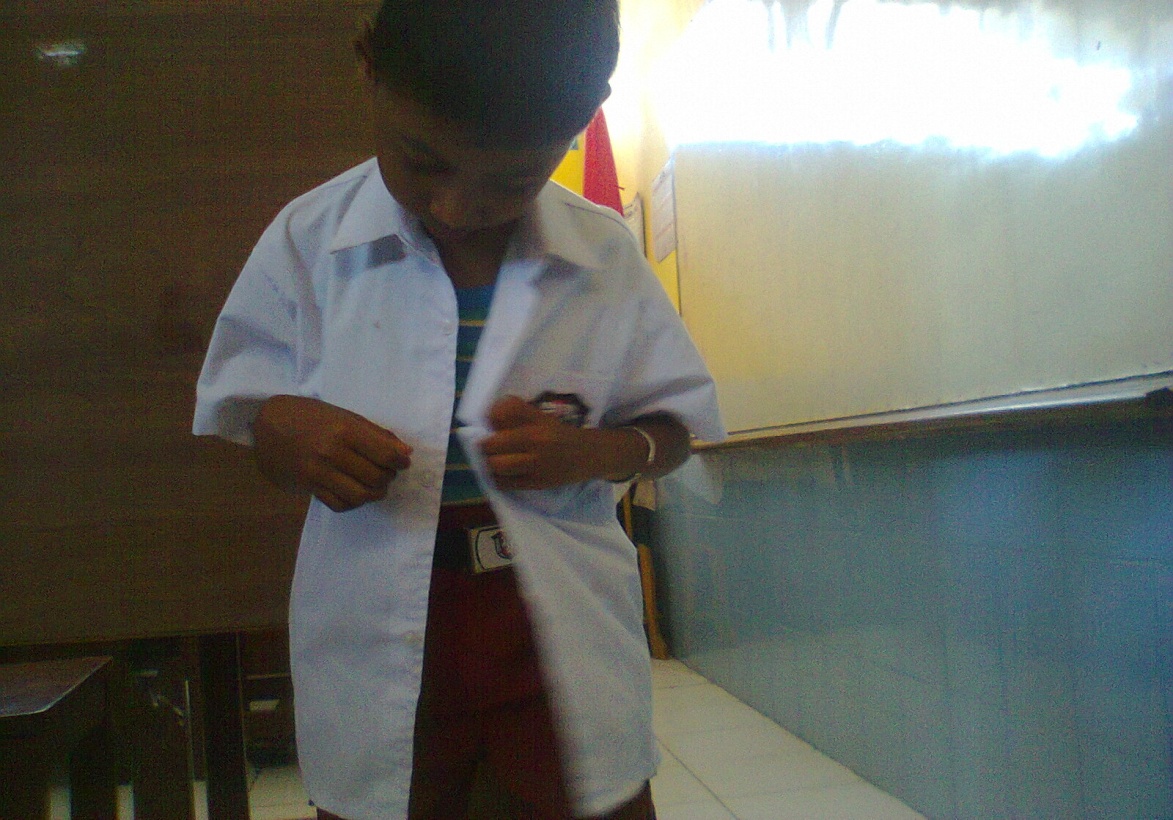 Murid mulai melakukan kegiatan memasang kancing bajuSetelah perlakuan (post test)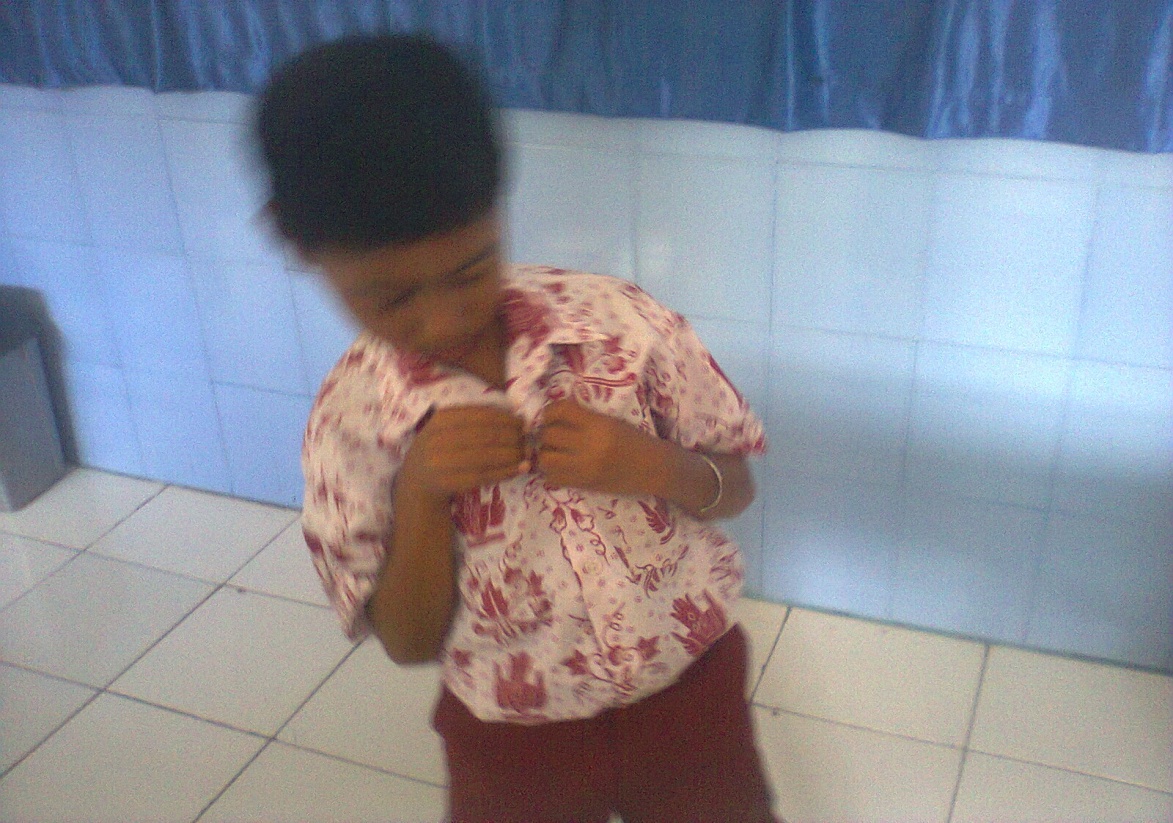 Murid  mampu memasang kancing baju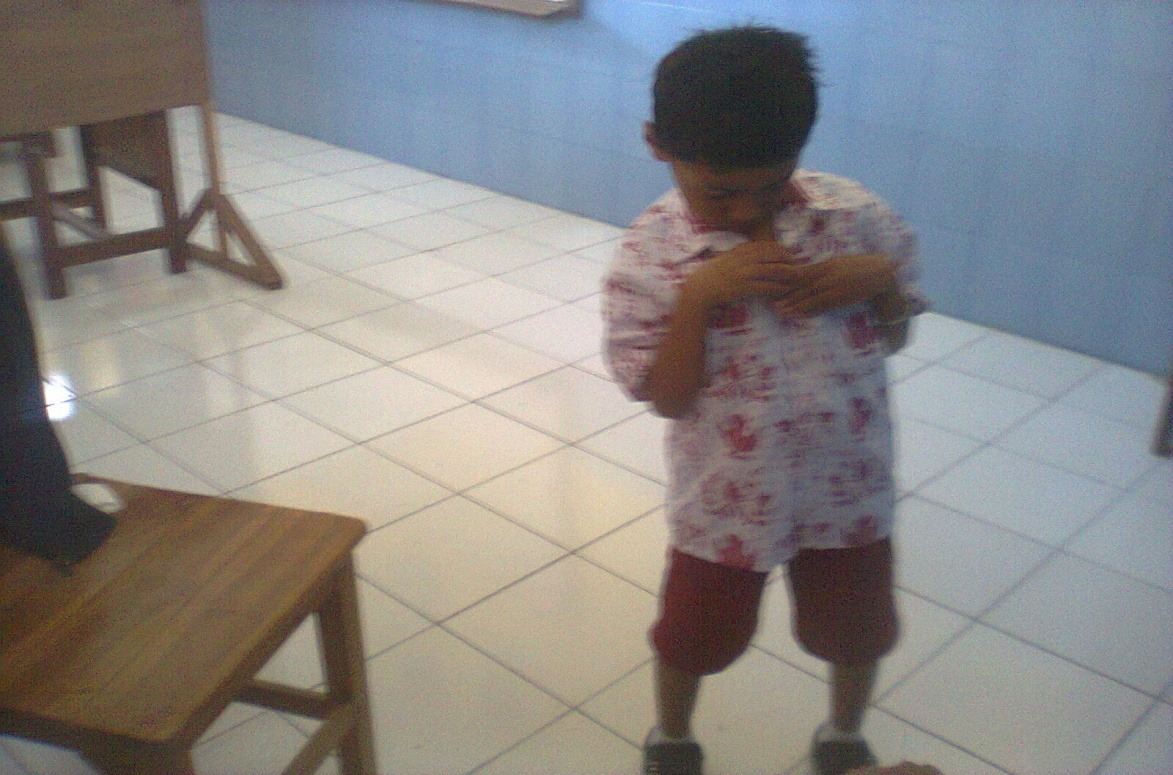 Murid menyelesaikan kegiatan memasang kancing baju